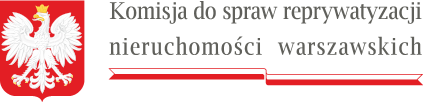 W nagłówku w lewym górnym rogu znajduje się logo Komisji do spraw reprywatyzacji nieruchomości warszawskich zawierające godło państwa polskiego i podkreślenie nazwy organu w formie miniaturki flagi RPPrzewodniczący  Warszawa, 9 maja 2022 r.Sygn. akt KR III R 25 ukośnik 21DPA-III.9130.26.2021I K: 3141017ZAWIADOMIENIE o możliwości wypowiedzenia się co do zebranych dowodów i materiałóworaz zgłoszonych żądańNa podstawie art. 10 paragraf 1 ustawy z dnia 14 czerwca 1960 r. - Kodeks postępowania administracyjnego (Dz. U. z 2021 r. poz. 735 z późniejszymi zmianami) w związku z art. 38 ust. 1 oraz art. 16 ust. 3 i 4 ustawy z dnia 9 marca 2017 r. o szczególnych zasadach usuwania skutków prawnych decyzji reprywatyzacyjnych dotyczących nieruchomości warszawskich, wydanych z naruszeniem prawa (Dz. U. z 2021 r. poz. 795)zawiadamiamo zakończeniu postępowania rozpoznawczego w sprawie nieruchomości warszawskiej położonej przy ulicy Wilczej 8, sygn. akt KR III R 25 ukośnik 21, dotyczącej decyzji Burmistrza Gminy Warszawa-Centrum z dnia 30 marca 2001 r. nr 27 ukośnik 2001.Informuję, że w terminie 7 dni od dnia doręczenia niniejszego zawiadomienia strona ma prawo wypowiedzieć się co do zebranych dowodów i materiałów oraz zgłoszonych żądań. Powyższe zawiadomienie uznaje się za skutecznie doręczone po upływie 7 dni od daty ogłoszenia. Przewodniczący KomisjiSebastian Kaleta